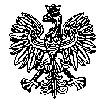 KOMENDA  WOJEWÓDZKA  POLICJIz siedzibą w RadomiuSekcja Zamówień Publicznychul. 11 Listopada 37/59,      26-600 Radomtel. 47 701 31 03		tel. 47 701 20 07   Radom, dnia 18.05.2022r.	   Egz. poj.L.dz. ZP – 823/2022RTJ – 24/22WYKONAWCYInformacja o wyborze najkorzystniejszej ofertyNa zadanie nr 1,2,3,4,5,6,7,8dotyczy postępowania o udzielenie zamówienia publicznego ogłoszonego na usługi w trybie podstawowym 
bez możliwości prowadzenia negocjacji w przedmiocie zamówienia 
pn.,,Zakup wraz z dostarczeniem materiałów eksploatacyjnych oraz akcesoriów dla urządzeń drukujących 
dla potrzeb jednostek Policji w garnizonie mazowieckim” - nr wew. 10/22  (ID 591894)Zamawiający - Komenda Wojewódzka Policji z siedzibą w Radomiu, działając na podstawie art. 253 ust. 2  ustawy z dnia 11 września 2019r. Prawo zamówień publicznych (Dz. U. z 2021r. poz.1129 ze zm.) informuje, o dokonaniu wyboru najkorzystniejszej oferty w przedmiotowym postępowaniu dla :Zadanie nr 1 oferta nr 3 Wykonawcy: Word Trade Technology Polska Sp. z o.o., Janowice 387, 32-020 WieliczkaI kryterium – cena –60,00 pkt - 21 417,85 zł  II kryterium – jakość oferowanych materiałów eksploatacyjnych – 0,39 pktIII kryterium – termin dostawy częściowej – 20,00 pkt – 3 dniz punktacją łączną wynoszącą: 80,39 pkt. w tym:  kryterium cena: 60,00 pkt.,  kryterium:  jakość oferowanych materiałów eksploatacyjnych – 0,39 pkt, kryterium:  termin dostawy częściowej – 20,00  pkt. UZASADNIENIE WYBORU OFERTY:W postępowaniu złożono 3 (trzy) ważne oferty. Oferta nr 3  złożona przez wykonawcę Word Trade Technology Polska Sp. z o.o., Janowice 387, 32-020 Wieliczka to najkorzystniejsza oferta, która przedstawia najkorzystniejszy stosunek jakości  tj. terminu dostawy częściowej oraz jakości oferowanych materiałów eksploatacyjnych  do ceny.Oferta otrzymała łącznie 80,39 pkt. Cena najkorzystniejszej oferty mieści się w kwocie, którą zamawiający zamierza przeznaczyć na sfinansowanie zamówienia, Zamawiający dokonuje wyboru jako najkorzystniejszą na Zadanie nr 1 ofertę oznaczoną nr 3. Zadanie nr 2 oferta nr 7 Wykonawcy: P.W. Multikom, Adam Papierski, ul. Fabryczna 15,  85-741 BydgoszczI kryterium – cena –60,00 pkt – 23 672,58 zł  II kryterium – jakość oferowanych materiałów eksploatacyjnych – 4,06 pktIII kryterium – termin dostawy częściowej – 20,00 pkt – 3  dniz punktacją łączną wynoszącą: 84,06 pkt. w tym:  kryterium cena: 60,00 pkt.,  kryterium:  jakość oferowanych materiałów eksploatacyjnych – 4,06 pkt, kryterium:  termin dostawy częściowej – 20,00 pkt. UZASADNIENIE WYBORU OFERTY:W postępowaniu złożono 2 (dwie) ważne oferty. Oferta nr 7  złożona przez wykonawcę P.W. Multikom, Adam Papierski, ul. Fabryczna 15,  85-741 Bydgoszcz to najkorzystniejsza oferta, która przedstawia najkorzystniejszy stosunek jakości  tj. terminu dostawy częściowej oraz jakości oferowanych materiałów eksploatacyjnych  do ceny. Oferta otrzymała łącznie 84,06 pkt. Cena najkorzystniejszej oferty mieści się w kwocie, którą zamawiający zamierza przeznaczyć na sfinansowanie zamówienia, Zamawiający dokonuje wyboru jako najkorzystniejszą na Zadanie nr 2 ofertę oznaczoną nr 7 .Zadanie nr 3 oferta nr 2 Wykonawcy: Bilt Polska s.c. ul. Mariacka 5/7 , lok. 2 i 3 26-600 Radom I kryterium – cena – 60,00 pkt – 36 667,00 zł  II kryterium – jakość oferowanych materiałów eksploatacyjnych – 0,09 pktIII kryterium – termin dostawy częściowej –  20,00 pkt – 3 dniz punktacją łączną wynoszącą: 80,09 pkt. w tym:  kryterium cena: 60,00 pkt.,  kryterium:  jakość oferowanych materiałów eksploatacyjnych – 0,09 pkt, kryterium:  termin dostawy częściowej –20,00  pkt. UZASADNIENIE WYBORU OFERTY:W postępowaniu złożono 3 (trzy) ważne oferty. Oferta nr 2 złożona przez wykonawcę Bilt Polska s.c. ul. Mariacka 5/7 , lok. 2 i 3 26-600 Radom to najkorzystniejsza oferta, która przedstawia najkorzystniejszy stosunek jakości  tj. terminu dostawy częściowej oraz jakości oferowanych materiałów eksploatacyjnych  do ceny. Oferta otrzymała łącznie 80,09 pkt. Cena najkorzystniejszej oferty mieści się w kwocie, którą zamawiający zamierza przeznaczyć na sfinansowanie zamówienia, Zamawiający dokonuje wyboru  jako najkorzystniejszą na Zadanie nr 3 ofertę oznaczoną nr 2. Zadanie nr 4 oferta nr 2 Wykonawcy: Bilt Polska s.c. ul. Mariacka 5/7 , lok. 2 i 3 26-600 Radom I kryterium – cena – 60,00 pkt -125 100,00 zł  II kryterium – jakość oferowanych materiałów eksploatacyjnych – 8,70 pktIII kryterium – termin dostawy częściowej –  20,00 pkt – 3  dniz punktacją łączną wynoszącą: 88,70 pkt. w tym:  kryterium cena: 60,00 pkt.,  kryterium:  jakość oferowanych materiałów eksploatacyjnych – 8,70 pkt, kryterium:  termin dostawy częściowej – 20,00  pkt. UZASADNIENIE WYBORU OFERTY:W postępowaniu złożono 3 (trzy) ważne oferty. Oferta nr 2 złożona przez wykonawcę Bilt Polska s.c. 
ul. Mariacka 5/7 , lok. 2 i 3 26-600 Radom to najkorzystniejsza oferta, która przedstawia najkorzystniejszy stosunek jakości  tj. terminu dostawy częściowej oraz jakości oferowanych materiałów eksploatacyjnych  do ceny. Oferta otrzymała łącznie 88,70 pkt. Cena najkorzystniejszej oferty mieści się w kwocie, którą zamawiający zamierza przeznaczyć na sfinansowanie zamówienia, Zamawiający dokonuje wyboru jako najkorzystniejszą na Zadanie nr 4 ofertę oznaczoną nr 2.Zadanie nr 5 oferta nr 7 Wykonawcy: P.W. Multikom, Adam Papierski, ul. Fabryczna 15,  85-741 Bydgoszcz I kryterium – cena – 60,00 pkt – 106 729,56 zł  II kryterium – jakość oferowanych materiałów eksploatacyjnych – 1,52 pktIII kryterium – termin dostawy częściowej – 20,00 pkt – 3 dniz punktacją łączną wynoszącą: 81,52pkt. w tym:  kryterium cena: 60,00 pkt.,  kryterium:  jakość oferowanych materiałów eksploatacyjnych – 1,52 pkt, kryterium:  termin dostawy częściowej – 20,00 pkt. UZASADNIENIE WYBORU OFERTY:W postępowaniu złożono 3 (trzy) ważne oferty. Oferta nr 7  złożona przez wykonawcę P.W. Multikom, Adam Papierski, ul. Fabryczna 15,  85-741 Bydgoszcz to najkorzystniejsza oferta, która przedstawia najkorzystniejszy stosunek jakości  tj. terminu dostawy częściowej oraz jakości oferowanych materiałów eksploatacyjnych  do ceny. Oferta otrzymała łącznie 81,52 pkt. Cena najkorzystniejszej oferty mieści się w kwocie, którą zamawiający zamierza przeznaczyć na sfinansowanie zamówienia, Zamawiający dokonuje wyboru jako najkorzystniejszą na Zadanie nr 5 ofertę oznaczoną nr 7. Zadanie nr 6 oferta nr 7 Wykonawcy: P.W. Multikom Adam Papierski, ul. Fabryczna 15,  85-741 Bydgoszcz I kryterium – cena –60,00 pkt – 88 547,70 zł  II kryterium – jakość oferowanych materiałów eksploatacyjnych – 0,48 pktIII kryterium – termin dostawy częściowej – 20,00 pkt – 3 dniz punktacją łączną wynoszącą: 80,48 pkt. w tym:  kryterium cena: 60,00 pkt.,  kryterium:  jakość oferowanych materiałów eksploatacyjnych – 0,48 pkt, kryterium:  termin dostawy częściowej – 20,00 pkt. UZASADNIENIE WYBORU OFERTY:W postępowaniu złożono 3 (trzy) ważne oferty. Oferta nr 7  złożona przez wykonawcę P.W. Multikom Adam Papierski, ul. Fabryczna 15,  85-741 Bydgoszcz to najkorzystniejsza oferta, która przedstawia najkorzystniejszy stosunek jakości  tj. terminu dostawy częściowej oraz jakości oferowanych materiałów eksploatacyjnych  do ceny. Oferta otrzymała łącznie 80,48 pkt. Cena najkorzystniejszej oferty mieści się w kwocie, którą zamawiający zamierza przeznaczyć na sfinansowanie zamówienia, Zamawiający dokonuje wyboru  jako najkorzystniejszą na Zadanie nr 6 ofertę oznaczoną nr 7 Zadanie nr 7 oferta nr  7 Wykonawcy: P. W. Multikom Adam Papierski, ul. Fabryczna 15,  85-741 BydgoszczI kryterium – cena –60,00 pkt – 89 171,31 zł  II kryterium – jakość oferowanych materiałów eksploatacyjnych – 2,80 pktIII kryterium – termin dostawy częściowej – 20,00 pkt – 3 dniz punktacją łączną wynoszącą: 82,80 pkt. w tym:  kryterium cena: 60,00 pkt.,  kryterium:  jakość oferowanych materiałów eksploatacyjnych – 2,80 pkt, kryterium:  termin dostawy częściowej – 20,00 pkt. UZASADNIENIE WYBORU OFERTY:W postępowaniu złożono 4 (cztery) ważne oferty. Oferta nr 7  złożona przez wykonawcę P.W. Multikom Adam Papierski, ul. Fabryczna 15,  85-741 Bydgoszcz to najkorzystniejsza oferta, która przedstawia najkorzystniejszy stosunek jakości  tj. terminu dostawy częściowej oraz jakości oferowanych materiałów eksploatacyjnych  do ceny. Oferta otrzymała łącznie 82,80 pkt. Cena najkorzystniejszej oferty mieści się w kwocie, którą zamawiający zamierza przeznaczyć na sfinansowanie zamówienia, Zamawiający dokonuje wyboru jako najkorzystniejszą na Zadanie nr 7 ofertę oznaczoną nr 7. Zadanie nr 8 oferta nr 2 Wykonawcy: Bilt Polska s.c. ul. Mariacka 5/7 , lok. 2 i 3 26-600 Radom I kryterium – cena –60,00 pkt – 31 373,00 zł  II kryterium – jakość oferowanych materiałów eksploatacyjnych – 40,00 pktz punktacją łączną wynoszącą: 100,00 pkt. w tym:  kryterium cena: 60,00 pkt.,  kryterium:  jakość oferowanych materiałów eksploatacyjnych – 40,00 pkt, UZASADNIENIE WYBORU OFERTY:W postępowaniu złożono 1 (jedną) ważną ofertę.  Oferta nr 2 złożona przez wykonawcę Bilt Polska s.c. 
ul. Mariacka 5/7 , lok. 2 i 3 26-600 Radom to najkorzystniejsza oferta, która przedstawia najkorzystniejszy stosunek jakości  tj. jakość oferowanych materiałów eksploatacyjnych  do ceny. Oferta otrzymała łącznie 100,00 pkt. Wartość oferty przewyższa środki finansowe Zamawiającego jakie przeznaczył na realizację przedmiotuzamówienia o kwotę 264,90 zł., jednakże Zamawiający zwiększa środki finansowe na realizację przedmiotuzamówienia do ceny najkorzystniejszej oferty o kwotę 264,90 zł. i dokonuje  wyboru na Zadanie nr 8 jakonajkorzystniejszą ofertę oznaczoną nr 2 .Zamawiający przed otwarciem ofert udostępnił na stronie internetowej prowadzonego postępowania: https://platformazakupowa.pl/pn/kwp_radom informację o kwocie, jaką zamierza przeznaczyć na sfinansowanie zamówienia. Zamawiający na realizację przedmiotu zamówienia przewidział kwotę brutto 722.138,51 zł z podziałem na poszczególne części:Zadanie Nr 1 – Zakup wraz z dostarczeniem materiałów eksploatacyjnych oraz akcesoriów do urządzeń drukujących dla potrzeb jednostek Policji w garnizonie mazowieckim – dla urządzeń    „BROTHER”- brutto: 28.519,03 zł,Zadanie Nr 2 – Zakup wraz z dostarczeniem materiałów eksploatacyjnych oraz akcesoriów do urządzeń drukujących  dla potrzeb jednostek Policji w garnizonie mazowieckim – dla urządzeń „CANON, DEVELOP, KYOCERA, PANASONIC, SAMSUNG, ZEBRA” - brutto: 37.145,37 zł,Zadanie Nr 3 – Zakup wraz z dostarczeniem materiałów eksploatacyjnych oraz akcesoriów do urządzeń drukujących dla potrzeb jednostek Policji w garnizonie mazowieckim –dla urządzeń „HP”- brutto: 46.883,32 zł,Zadanie Nr 4 – Zakup wraz z dostarczeniem materiałów eksploatacyjnych oraz akcesoriów do urządzeń drukujących dla potrzeb jednostek Policji w garnizonie mazowieckim – dla urządzeń „KONICA MINOLTA” - brutto: 157.752,59 zł,Zadanie Nr 5 – Zakup wraz z dostarczeniem materiałów eksploatacyjnych oraz akcesoriów do urządzeń drukujących dla potrzeb jednostek Policji w garnizonie mazowieckim – dla urządzeń    „LEXMARK” - brutto: 182.625,20 zł,Zadanie Nr 6 – Zakup wraz z dostarczeniem materiałów eksploatacyjnych oraz akcesoriów do urządzeń drukujących dla potrzeb jednostek Policji w garnizonie mazowieckim – dla urządzeń    „OKI”- brutto: 133.204,95 zł,Zadanie Nr 7 – Zakup wraz z dostarczeniem materiałów eksploatacyjnych oraz akcesoriów do urządzeń drukujących dla potrzeb jednostek Policji w garnizonie mazowieckim – dla urządzeń    „XEROX”- brutto: 104.899,95 zł,Zadanie Nr 8 – Zakup wraz z dostarczeniem materiałów eksploatacyjnych oraz akcesoriów do urządzeń drukujących dla potrzeb jednostek Policji w garnizonie mazowieckim – o podwyższonej punktacji dla oferowanych materiałów eksploatacyjnych polecanych przez Producenta dla urządzeń: „BROTHER, HP, OKI, RICOH” - brutto: 31.108,10 zł,W wyznaczonym terminie tj. do dnia 11.04.2022r. do godziny 12:00 – w przedmiotowym postępowaniu złożone zostały za pośrednictwem platformy zakupowej dostępnej pod adresem https://platformazakupowa.pl/pn/kwp_radom 
7 (siedem) ofert od niżej wymienionych WykonawcówPRZYZNANA PUNKTACJA WAŻNYM  OFERTOM  RANKING OFERT Zadanie nr 1Zadanie nr 2											Zadanie nr 3Zadanie nr 4										Zadanie nr 5Zadanie nr 6										Zadanie nr 7Zadanie nr 8Z poważaniem               Kierownik Sekcji Zamówień Publicznych    KWP zs. w Radomiu          Justyna KowalskaInformację o wyborze najkorzystniejszej oferty na zadanie nr 1,2,3,4,5,6,7,8  udostępniono na stronie internetowej prowadzonego postępowania za pośrednictwem platformazakupowa.pl pod adresem: https://platformazakupowa.pl/pn/kwp_radom  w dniu  18.05.2022r.Wyk. egz. poj.  Wytworzył: Małgorzata Wójcik Numer ofertyNazwa albo imię i nazwisko oraz siedziba lub miejsce prowadzonej działalności gospodarczej albo miejsce zamieszkania wykonawców, 
których oferty zostały otwarteCeny zawarte w ofertach  
 (brutto w zł.)Termin dostawy częściowej1.COPY.NET.PL Piotr Sójkaul. Puławska, nr 359, 02 – 801 Warszawa NIP 5260017218Zadanie 7 – 103 664,40Termin dostawy częściowej – 3 dni2.BILT POLSKA S.C., Marek Chmielewski, Albert Nowocin, Wioletta Ul. Mariacka 5/7 lok. 2 i 326-600 Radom
NIP 9482593700Zadanie 1  – 22 428,50Termin dostawy częściowej – 3 dniZadanie 2 – 29 550,00Termin dostawy częściowej –  3 dniZadanie 3 – 36 667,00Termin dostawy częściowej – 3 dniZadanie  4 – 125 100,00Termin dostawy częściowej – 3 dniZadanie 5 – 168 264,00Termin dostawy częściowej – 3 dniZadanie 6 – 102 811,00Termin dostawy częściowej – 3 dniZadanie 7 – 96 425,00Termin dostawy częściowej – 3 dniZadanie 8 – 31 373,00Termin dostawy częściowej – 6 dni3.World Trade Technology Polska Sp. z o.o.Janowice 38732 – 020 WieliczkaNIP 6751369921Zadanie 1 – 21 417,85Termin dostawy częściowej – 3 dniZadanie 4 – 169 921,25Termin dostawy częściowej – 3 dniZadanie 5 – 143 091,62Termin dostawy częściowej – 3 dniZadanie 6 – 110 753,76Termin dostawy częściowej – 3 dniZadanie 7 –  109 632,58Termin dostawy częściowej – 3 dni4.TonaTuszu.pl Sp.z o.o.Ul. Grzybowska 8700-844 WarszawaNIP 5272818071Zadanie 1 – 196 221,90Termin dostawy częściowej – 5 dniZadanie 2 – 63 396,66 Termin dostawy częściowej – 5 dniZadanie 3 – 84 390,30 Termin dostawy częściowej – 3 dniZadanie 5 – 361 345,71Termin dostawy częściowej – 5 dniZadanie 7 – 329 819,58Termin dostawy częściowej – 3 dniZadanie 8 – 30 948,03Termin dostawy częściowej – 3 dni5.XEROSERWIS Ireneusz GolatowskiUl. Narodowych Sił Zbrojnych 609-400 PłockNIP 7741198720Zadanie 4 – 145 616,25Termin dostawy częściowej – 3 dni6.PRAXIS ŁÓDŹ Pilecka i Petlak Spółka JawnaUl. Wólczańska 6690-516 Łódź NIP 7251020624Zadanie 3 – 59 989,56Termin dostawy częściowej – 3 dniZadanie 4 – 155 945,55Termin dostawy częściowej – 3dniZadanie5  – 129 993,78Termin dostawy częściowej – 3 dni7.P.W. MULTIKOM Adam PapierskiUl. Fabryczna 15BydgoszczNIP 5541037572Zadanie 1  – 27 089,52Termin dostawy częściowej – 3 dniZadanie 2 – 23 672,58Termin dostawy częściowej – 3 dniZadanie 3 – 39 833,55Termin dostawy częściowej – 3 dniZadanie 4 – 149 844,75Termin dostawy częściowej – 3 dniZadanie 5 – 106 729,56Termin dostawy częściowej – 3 dniZadanie 6  – 88 547,70Termin dostawy częściowej – 3 dniZadanie 7 – 89 171,31Termin dostawy częściowej – 3 dniZadanie Nr 1 – Zakup wraz z dostarczeniem materiałów eksploatacyjnych oraz akcesoriów do urządzeń drukujących dla potrzeb jednostek Policji w garnizonie mazowieckim – dla urządzeń „BROTHER”.Zadanie Nr 1 – Zakup wraz z dostarczeniem materiałów eksploatacyjnych oraz akcesoriów do urządzeń drukujących dla potrzeb jednostek Policji w garnizonie mazowieckim – dla urządzeń „BROTHER”.Zadanie Nr 1 – Zakup wraz z dostarczeniem materiałów eksploatacyjnych oraz akcesoriów do urządzeń drukujących dla potrzeb jednostek Policji w garnizonie mazowieckim – dla urządzeń „BROTHER”.Zadanie Nr 1 – Zakup wraz z dostarczeniem materiałów eksploatacyjnych oraz akcesoriów do urządzeń drukujących dla potrzeb jednostek Policji w garnizonie mazowieckim – dla urządzeń „BROTHER”.Zadanie Nr 1 – Zakup wraz z dostarczeniem materiałów eksploatacyjnych oraz akcesoriów do urządzeń drukujących dla potrzeb jednostek Policji w garnizonie mazowieckim – dla urządzeń „BROTHER”.Zadanie Nr 1 – Zakup wraz z dostarczeniem materiałów eksploatacyjnych oraz akcesoriów do urządzeń drukujących dla potrzeb jednostek Policji w garnizonie mazowieckim – dla urządzeń „BROTHER”.Zadanie Nr 1 – Zakup wraz z dostarczeniem materiałów eksploatacyjnych oraz akcesoriów do urządzeń drukujących dla potrzeb jednostek Policji w garnizonie mazowieckim – dla urządzeń „BROTHER”.Zadanie Nr 1 – Zakup wraz z dostarczeniem materiałów eksploatacyjnych oraz akcesoriów do urządzeń drukujących dla potrzeb jednostek Policji w garnizonie mazowieckim – dla urządzeń „BROTHER”.NrofertyNazwa i adresWykonawcyWartość jaką Zamawiający przeznaczył na realizację zadania 
brutto [PLN]Wartość punktowa 
 dla kryterium „Cena”
C=(CN/CO)*60 pkt.LMAX =Wartość punktowa  dla kryterium „Jakość oferowanych materiałów eksploatacyjnych”
J=(LOPMP/LMAX)*20 pkt.Wartość punktowa dla kryterium "Termin dostawy częściowej"
[T]8 dni - 0pkt.;
6÷7 dni -5pkt.;
4÷5dni -10pkt.;1÷3dni -20pkt.;Łączna ilość punktów ocenianej oferty
W=C+J+TNrofertyNazwa i adresWykonawcy28.519,03Wartość punktowa 
 dla kryterium „Cena”
C=(CN/CO)*60 pkt.461Wartość punktowa  dla kryterium „Jakość oferowanych materiałów eksploatacyjnych”
J=(LOPMP/LMAX)*20 pkt.Wartość punktowa dla kryterium "Termin dostawy częściowej"
[T]8 dni - 0pkt.;
6÷7 dni -5pkt.;
4÷5dni -10pkt.;1÷3dni -20pkt.;Łączna ilość punktów ocenianej oferty
W=C+J+TNrofertyNazwa i adresWykonawcyCena oferty brutto
 [PLN]Wartość punktowa 
 dla kryterium „Cena”
C=(CN/CO)*60 pkt.LOPMP ↓Wartość punktowa  dla kryterium „Jakość oferowanych materiałów eksploatacyjnych”
J=(LOPMP/LMAX)*20 pkt.Wartość punktowa dla kryterium "Termin dostawy częściowej"
[T]8 dni - 0pkt.;
6÷7 dni -5pkt.;
4÷5dni -10pkt.;1÷3dni -20pkt.;Łączna ilość punktów ocenianej oferty
W=C+J+T2.Bilt Polska s.c. 
ul. Mariacka 5/7 lok. 2 i 3 26-600 Radom22.428,50Termin dostawy: 3 dni57,30100,4320,0077,733.Word Trade Technology Polska Sp. z o.o.
Janowice 387
32-020 Wieliczka21.417,85Termin dostawy: 3 dni60,0090,3920,0080,394.TonaTuszu.pl Sp. z o.o.ul. Grzybowska 8700-844 WarszawaOferta odrzucona na podstawie art. 226 ust. 1 pkt 3 Ustawy pzp  (Dz.U. z 2021r. poz. 1129 ze zm.)Oferta odrzucona na podstawie art. 226 ust. 1 pkt 3 Ustawy pzp  (Dz.U. z 2021r. poz. 1129 ze zm.)Oferta odrzucona na podstawie art. 226 ust. 1 pkt 3 Ustawy pzp  (Dz.U. z 2021r. poz. 1129 ze zm.)Oferta odrzucona na podstawie art. 226 ust. 1 pkt 3 Ustawy pzp  (Dz.U. z 2021r. poz. 1129 ze zm.)Oferta odrzucona na podstawie art. 226 ust. 1 pkt 3 Ustawy pzp  (Dz.U. z 2021r. poz. 1129 ze zm.)Oferta odrzucona na podstawie art. 226 ust. 1 pkt 3 Ustawy pzp  (Dz.U. z 2021r. poz. 1129 ze zm.)7.P.W. MultikomAdam Papierskiul. Fabryczna 15,  
85-741 Bydgoszcz27.089,52Termin dostawy: 3 dni47,44100,4320,0067,87Zadanie Nr 2 – Zakup wraz z dostarczeniem materiałów eksploatacyjnych oraz akcesoriów do urządzeń drukujących dla potrzeb jednostek Policji w garnizonie mazowieckim – dla urządzeń „CANON, DEVELOP, KYOCERA, PANSONIC, SAMSUNG, ZEBRA”.Zadanie Nr 2 – Zakup wraz z dostarczeniem materiałów eksploatacyjnych oraz akcesoriów do urządzeń drukujących dla potrzeb jednostek Policji w garnizonie mazowieckim – dla urządzeń „CANON, DEVELOP, KYOCERA, PANSONIC, SAMSUNG, ZEBRA”.Zadanie Nr 2 – Zakup wraz z dostarczeniem materiałów eksploatacyjnych oraz akcesoriów do urządzeń drukujących dla potrzeb jednostek Policji w garnizonie mazowieckim – dla urządzeń „CANON, DEVELOP, KYOCERA, PANSONIC, SAMSUNG, ZEBRA”.Zadanie Nr 2 – Zakup wraz z dostarczeniem materiałów eksploatacyjnych oraz akcesoriów do urządzeń drukujących dla potrzeb jednostek Policji w garnizonie mazowieckim – dla urządzeń „CANON, DEVELOP, KYOCERA, PANSONIC, SAMSUNG, ZEBRA”.Zadanie Nr 2 – Zakup wraz z dostarczeniem materiałów eksploatacyjnych oraz akcesoriów do urządzeń drukujących dla potrzeb jednostek Policji w garnizonie mazowieckim – dla urządzeń „CANON, DEVELOP, KYOCERA, PANSONIC, SAMSUNG, ZEBRA”.Zadanie Nr 2 – Zakup wraz z dostarczeniem materiałów eksploatacyjnych oraz akcesoriów do urządzeń drukujących dla potrzeb jednostek Policji w garnizonie mazowieckim – dla urządzeń „CANON, DEVELOP, KYOCERA, PANSONIC, SAMSUNG, ZEBRA”.Zadanie Nr 2 – Zakup wraz z dostarczeniem materiałów eksploatacyjnych oraz akcesoriów do urządzeń drukujących dla potrzeb jednostek Policji w garnizonie mazowieckim – dla urządzeń „CANON, DEVELOP, KYOCERA, PANSONIC, SAMSUNG, ZEBRA”.Zadanie Nr 2 – Zakup wraz z dostarczeniem materiałów eksploatacyjnych oraz akcesoriów do urządzeń drukujących dla potrzeb jednostek Policji w garnizonie mazowieckim – dla urządzeń „CANON, DEVELOP, KYOCERA, PANSONIC, SAMSUNG, ZEBRA”.NrofertyNazwa i adres WykonawcyWartość jaką Zamawiający przeznaczył na realizację zadania 
brutto [PLN]Wartość punktowa 
 dla kryterium „Cena”
C=(CN/CO)*60 pkt.LMAX =Wartość punktowa  dla kryterium „Jakość oferowanych materiałów eksploatacyjnych”
J=(LOPMP/LMAX)*20 pkt.Wartość punktowa dla kryterium "Termin dostawy częściowej"
[T]8 dni - 0pkt.;
6÷7 dni -5pkt.;
4÷5dni -10pkt.;1÷3dni -20pkt.;Łączna ilość punktów ocenianej oferty
W=C+J+TNrofertyNazwa i adres Wykonawcy37.145,37Wartość punktowa 
 dla kryterium „Cena”
C=(CN/CO)*60 pkt.256Wartość punktowa  dla kryterium „Jakość oferowanych materiałów eksploatacyjnych”
J=(LOPMP/LMAX)*20 pkt.Wartość punktowa dla kryterium "Termin dostawy częściowej"
[T]8 dni - 0pkt.;
6÷7 dni -5pkt.;
4÷5dni -10pkt.;1÷3dni -20pkt.;Łączna ilość punktów ocenianej oferty
W=C+J+TNrofertyNazwa i adres WykonawcyCena oferty brutto
 [PLN]Wartość punktowa 
 dla kryterium „Cena”
C=(CN/CO)*60 pkt.LOPMP ↓Wartość punktowa  dla kryterium „Jakość oferowanych materiałów eksploatacyjnych”
J=(LOPMP/LMAX)*20 pkt.Wartość punktowa dla kryterium "Termin dostawy częściowej"
[T]8 dni - 0pkt.;
6÷7 dni -5pkt.;
4÷5dni -10pkt.;1÷3dni -20pkt.;Łączna ilość punktów ocenianej oferty
W=C+J+T2.Bilt Polska s.c. 
ul. Mariacka 5/7 lok. 2 i 3 26-600 Radom29.550,00Termin dostawy: 3 dni48,07776,0220,0074,094.TonaTuszu.pl Sp. z o.o.ul. Grzybowska 8700-844 WarszawaOferta odrzucona na podstawie art. 226 ust. 1 pkt 3 Ustawy pzp  (Dz.U. z 2021r. poz. 1129 ze zm.)Oferta odrzucona na podstawie art. 226 ust. 1 pkt 3 Ustawy pzp  (Dz.U. z 2021r. poz. 1129 ze zm.)Oferta odrzucona na podstawie art. 226 ust. 1 pkt 3 Ustawy pzp  (Dz.U. z 2021r. poz. 1129 ze zm.)Oferta odrzucona na podstawie art. 226 ust. 1 pkt 3 Ustawy pzp  (Dz.U. z 2021r. poz. 1129 ze zm.)Oferta odrzucona na podstawie art. 226 ust. 1 pkt 3 Ustawy pzp  (Dz.U. z 2021r. poz. 1129 ze zm.)Oferta odrzucona na podstawie art. 226 ust. 1 pkt 3 Ustawy pzp  (Dz.U. z 2021r. poz. 1129 ze zm.)7.P.W. MultikomAdam Papierskiul. Fabryczna 15,  
85-741 Bydgoszcz23.672,58Termin dostawy: 3 dni60,00524,0620,0084,06Zadanie Nr 3 – Zakup wraz z dostarczeniem materiałów eksploatacyjnych oraz akcesoriów do urządzeń drukujących dla potrzeb jednostek Policji w garnizonie mazowieckim – dla urządzeń „HP”Zadanie Nr 3 – Zakup wraz z dostarczeniem materiałów eksploatacyjnych oraz akcesoriów do urządzeń drukujących dla potrzeb jednostek Policji w garnizonie mazowieckim – dla urządzeń „HP”Zadanie Nr 3 – Zakup wraz z dostarczeniem materiałów eksploatacyjnych oraz akcesoriów do urządzeń drukujących dla potrzeb jednostek Policji w garnizonie mazowieckim – dla urządzeń „HP”Zadanie Nr 3 – Zakup wraz z dostarczeniem materiałów eksploatacyjnych oraz akcesoriów do urządzeń drukujących dla potrzeb jednostek Policji w garnizonie mazowieckim – dla urządzeń „HP”Zadanie Nr 3 – Zakup wraz z dostarczeniem materiałów eksploatacyjnych oraz akcesoriów do urządzeń drukujących dla potrzeb jednostek Policji w garnizonie mazowieckim – dla urządzeń „HP”Zadanie Nr 3 – Zakup wraz z dostarczeniem materiałów eksploatacyjnych oraz akcesoriów do urządzeń drukujących dla potrzeb jednostek Policji w garnizonie mazowieckim – dla urządzeń „HP”Zadanie Nr 3 – Zakup wraz z dostarczeniem materiałów eksploatacyjnych oraz akcesoriów do urządzeń drukujących dla potrzeb jednostek Policji w garnizonie mazowieckim – dla urządzeń „HP”Zadanie Nr 3 – Zakup wraz z dostarczeniem materiałów eksploatacyjnych oraz akcesoriów do urządzeń drukujących dla potrzeb jednostek Policji w garnizonie mazowieckim – dla urządzeń „HP”NrofertyNazwa i adres WykonawcyWartość jaką Zamawiający przeznaczył na realizację zadania 
brutto [PLN]Wartość punktowa 
 dla kryterium „Cena”
C=(CN/CO)*60 pkt.LMAX =Wartość punktowa  dla kryterium „Jakość oferowanych materiałów eksploatacyjnych”
J=(LOPMP/LMAX)*20 pkt.Wartość punktowa dla kryterium "Termin dostawy częściowej"
[T]8 dni - 0pkt.;
6÷7 dni -5pkt.;
4÷5dni -10pkt.;1÷3dni -20pkt.;Łączna ilość punktów ocenianej oferty
W=C+J+TNrofertyNazwa i adres Wykonawcy46.883,32Wartość punktowa 
 dla kryterium „Cena”
C=(CN/CO)*60 pkt.1122Wartość punktowa  dla kryterium „Jakość oferowanych materiałów eksploatacyjnych”
J=(LOPMP/LMAX)*20 pkt.Wartość punktowa dla kryterium "Termin dostawy częściowej"
[T]8 dni - 0pkt.;
6÷7 dni -5pkt.;
4÷5dni -10pkt.;1÷3dni -20pkt.;Łączna ilość punktów ocenianej oferty
W=C+J+TNrofertyNazwa i adres WykonawcyCena oferty brutto
 [PLN]Wartość punktowa 
 dla kryterium „Cena”
C=(CN/CO)*60 pkt.LOPMP ↓Wartość punktowa  dla kryterium „Jakość oferowanych materiałów eksploatacyjnych”
J=(LOPMP/LMAX)*20 pkt.Wartość punktowa dla kryterium "Termin dostawy częściowej"
[T]8 dni - 0pkt.;
6÷7 dni -5pkt.;
4÷5dni -10pkt.;1÷3dni -20pkt.;Łączna ilość punktów ocenianej oferty
W=C+J+T2.Bilt Polska s.c. 
ul. Mariacka 5/7 lok. 2 i 3 26-600 Radom36.667,00Termin dostawy: 3 dni60,0050,0920,0080,094.TonaTuszu.pl Sp. z o.o.ul. Grzybowska 8700-844 WarszawaOferta odrzucona na podstawie art. 226 ust. 1 pkt 3 Ustawy pzp  (Dz.U. z 2021r. poz. 1129 ze zm.)Oferta odrzucona na podstawie art. 226 ust. 1 pkt 3 Ustawy pzp  (Dz.U. z 2021r. poz. 1129 ze zm.)Oferta odrzucona na podstawie art. 226 ust. 1 pkt 3 Ustawy pzp  (Dz.U. z 2021r. poz. 1129 ze zm.)Oferta odrzucona na podstawie art. 226 ust. 1 pkt 3 Ustawy pzp  (Dz.U. z 2021r. poz. 1129 ze zm.)Oferta odrzucona na podstawie art. 226 ust. 1 pkt 3 Ustawy pzp  (Dz.U. z 2021r. poz. 1129 ze zm.)Oferta odrzucona na podstawie art. 226 ust. 1 pkt 3 Ustawy pzp  (Dz.U. z 2021r. poz. 1129 ze zm.)6.PRAXIS ŁÓDŹ Pilecka i Petlak Spółka Jawnaul. Wólczańska 6690-516 Łódź59.989,56Termin dostawy: 3 dni36,67190,3420,0057,017.P.W. MultikomAdam Papierskiul. Fabryczna 15,  
85-741 Bydgoszcz39.833,55Termin dostawy: 3 dni55,2350,0920,0075,32Zadanie Nr 4 – Zakup wraz z dostarczeniem materiałów eksploatacyjnych oraz akcesoriów do urządzeń drukujących dla potrzeb jednostek Policji w garnizonie mazowieckim – dla urządzeń „KONICA MINOLTA”Zadanie Nr 4 – Zakup wraz z dostarczeniem materiałów eksploatacyjnych oraz akcesoriów do urządzeń drukujących dla potrzeb jednostek Policji w garnizonie mazowieckim – dla urządzeń „KONICA MINOLTA”Zadanie Nr 4 – Zakup wraz z dostarczeniem materiałów eksploatacyjnych oraz akcesoriów do urządzeń drukujących dla potrzeb jednostek Policji w garnizonie mazowieckim – dla urządzeń „KONICA MINOLTA”Zadanie Nr 4 – Zakup wraz z dostarczeniem materiałów eksploatacyjnych oraz akcesoriów do urządzeń drukujących dla potrzeb jednostek Policji w garnizonie mazowieckim – dla urządzeń „KONICA MINOLTA”Zadanie Nr 4 – Zakup wraz z dostarczeniem materiałów eksploatacyjnych oraz akcesoriów do urządzeń drukujących dla potrzeb jednostek Policji w garnizonie mazowieckim – dla urządzeń „KONICA MINOLTA”Zadanie Nr 4 – Zakup wraz z dostarczeniem materiałów eksploatacyjnych oraz akcesoriów do urządzeń drukujących dla potrzeb jednostek Policji w garnizonie mazowieckim – dla urządzeń „KONICA MINOLTA”Zadanie Nr 4 – Zakup wraz z dostarczeniem materiałów eksploatacyjnych oraz akcesoriów do urządzeń drukujących dla potrzeb jednostek Policji w garnizonie mazowieckim – dla urządzeń „KONICA MINOLTA”Zadanie Nr 4 – Zakup wraz z dostarczeniem materiałów eksploatacyjnych oraz akcesoriów do urządzeń drukujących dla potrzeb jednostek Policji w garnizonie mazowieckim – dla urządzeń „KONICA MINOLTA”NrofertyNazwa i adres WykonawcyWartość jaką Zamawiający przeznaczył na realizację zadania 
brutto [PLN]Wartość punktowa 
 dla kryterium „Cena”
C=(CN/CO)*60 pkt.LMAX =Wartość punktowa  dla kryterium „Jakość oferowanych materiałów eksploatacyjnych”
J=(LOPMP/LMAX)*20 pkt.Wartość punktowa dla kryterium "Termin dostawy częściowej"
[T]8 dni - 0pkt.;
6÷7 dni -5pkt.;
4÷5dni -10pkt.;1÷3dni -20pkt.;Łączna ilość punktów ocenianej oferty
W=C+J+TNrofertyNazwa i adres Wykonawcy157.752,59Wartość punktowa 
 dla kryterium „Cena”
C=(CN/CO)*60 pkt.437Wartość punktowa  dla kryterium „Jakość oferowanych materiałów eksploatacyjnych”
J=(LOPMP/LMAX)*20 pkt.Wartość punktowa dla kryterium "Termin dostawy częściowej"
[T]8 dni - 0pkt.;
6÷7 dni -5pkt.;
4÷5dni -10pkt.;1÷3dni -20pkt.;Łączna ilość punktów ocenianej oferty
W=C+J+TNrofertyNazwa i adres WykonawcyCena oferty brutto
 [PLN]Wartość punktowa 
 dla kryterium „Cena”
C=(CN/CO)*60 pkt.LOPMP ↓Wartość punktowa  dla kryterium „Jakość oferowanych materiałów eksploatacyjnych”
J=(LOPMP/LMAX)*20 pkt.Wartość punktowa dla kryterium "Termin dostawy częściowej"
[T]8 dni - 0pkt.;
6÷7 dni -5pkt.;
4÷5dni -10pkt.;1÷3dni -20pkt.;Łączna ilość punktów ocenianej oferty
W=C+J+T2.Bilt Polska s.c. 
ul. Mariacka 5/7 lok. 2 i 3 26-600 Radom125.100,00Termin dostawy: 3 dni60,001908,7020,0088,703.Word Trade Technology Polska Sp. z o.o.
Janowice 387
32-020 WieliczkaOferta odrzucona na podstawie art. 226 ust. 1 pkt 5 Ustawy pzp  (Dz.U. z 2021r. poz. 1129 ze zm.)Oferta odrzucona na podstawie art. 226 ust. 1 pkt 5 Ustawy pzp  (Dz.U. z 2021r. poz. 1129 ze zm.)Oferta odrzucona na podstawie art. 226 ust. 1 pkt 5 Ustawy pzp  (Dz.U. z 2021r. poz. 1129 ze zm.)Oferta odrzucona na podstawie art. 226 ust. 1 pkt 5 Ustawy pzp  (Dz.U. z 2021r. poz. 1129 ze zm.)Oferta odrzucona na podstawie art. 226 ust. 1 pkt 5 Ustawy pzp  (Dz.U. z 2021r. poz. 1129 ze zm.)Oferta odrzucona na podstawie art. 226 ust. 1 pkt 5 Ustawy pzp  (Dz.U. z 2021r. poz. 1129 ze zm.)5.XEROSERWIS Ireneusz GolatowskiUl. Narodowych Sił Zbrojnych 609-400 PłockOferta odrzucona na podstawie art. 226 ust. 1 pkt 2 lit. c Ustawy pzp  (Dz.U. z 2021r. poz. 1129 ze zm.)Oferta odrzucona na podstawie art. 226 ust. 1 pkt 2 lit. c Ustawy pzp  (Dz.U. z 2021r. poz. 1129 ze zm.)Oferta odrzucona na podstawie art. 226 ust. 1 pkt 2 lit. c Ustawy pzp  (Dz.U. z 2021r. poz. 1129 ze zm.)Oferta odrzucona na podstawie art. 226 ust. 1 pkt 2 lit. c Ustawy pzp  (Dz.U. z 2021r. poz. 1129 ze zm.)Oferta odrzucona na podstawie art. 226 ust. 1 pkt 2 lit. c Ustawy pzp  (Dz.U. z 2021r. poz. 1129 ze zm.)Oferta odrzucona na podstawie art. 226 ust. 1 pkt 2 lit. c Ustawy pzp  (Dz.U. z 2021r. poz. 1129 ze zm.)6.PRAXIS ŁÓDŹ Pilecka i Petlak Spółka Jawnaul. Wólczańska 6690-516 Łódź155.945,55Termin dostawy: 3 dni48,131054,8120,0072,947.P.W. MultikomAdam Papierskiul. Fabryczna 15,  
85-741 Bydgoszcz149.844,75Termin dostawy: 3 dni50,09602,7520,0072,84Zadanie Nr 5 – Zakup wraz z dostarczeniem materiałów eksploatacyjnych oraz akcesoriów do urządzeń drukujących dla potrzeb jednostek Policji w garnizonie mazowieckim – dla urządzeń „LEXMARK”.Zadanie Nr 5 – Zakup wraz z dostarczeniem materiałów eksploatacyjnych oraz akcesoriów do urządzeń drukujących dla potrzeb jednostek Policji w garnizonie mazowieckim – dla urządzeń „LEXMARK”.Zadanie Nr 5 – Zakup wraz z dostarczeniem materiałów eksploatacyjnych oraz akcesoriów do urządzeń drukujących dla potrzeb jednostek Policji w garnizonie mazowieckim – dla urządzeń „LEXMARK”.Zadanie Nr 5 – Zakup wraz z dostarczeniem materiałów eksploatacyjnych oraz akcesoriów do urządzeń drukujących dla potrzeb jednostek Policji w garnizonie mazowieckim – dla urządzeń „LEXMARK”.Zadanie Nr 5 – Zakup wraz z dostarczeniem materiałów eksploatacyjnych oraz akcesoriów do urządzeń drukujących dla potrzeb jednostek Policji w garnizonie mazowieckim – dla urządzeń „LEXMARK”.Zadanie Nr 5 – Zakup wraz z dostarczeniem materiałów eksploatacyjnych oraz akcesoriów do urządzeń drukujących dla potrzeb jednostek Policji w garnizonie mazowieckim – dla urządzeń „LEXMARK”.Zadanie Nr 5 – Zakup wraz z dostarczeniem materiałów eksploatacyjnych oraz akcesoriów do urządzeń drukujących dla potrzeb jednostek Policji w garnizonie mazowieckim – dla urządzeń „LEXMARK”.Zadanie Nr 5 – Zakup wraz z dostarczeniem materiałów eksploatacyjnych oraz akcesoriów do urządzeń drukujących dla potrzeb jednostek Policji w garnizonie mazowieckim – dla urządzeń „LEXMARK”.NrofertyNazwa i adres WykonawcyWartość jaką Zamawiający przeznaczył na realizację zadania 
brutto [PLN]Wartość punktowa 
 dla kryterium „Cena”
C=(CN/CO)*60 pkt.LMAX =Wartość punktowa  dla kryterium „Jakość oferowanych materiałów eksploatacyjnych”
J=(LOPMP/LMAX)*20 pkt.Wartość punktowa dla kryterium "Termin dostawy częściowej"
[T]8 dni - 0pkt.;
6÷7 dni -5pkt.;
4÷5dni -10pkt.;1÷3dni -20pkt.;Łączna ilość punktów ocenianej oferty
W=C+J+TNrofertyNazwa i adres Wykonawcy182.625,20Wartość punktowa 
 dla kryterium „Cena”
C=(CN/CO)*60 pkt.461Wartość punktowa  dla kryterium „Jakość oferowanych materiałów eksploatacyjnych”
J=(LOPMP/LMAX)*20 pkt.Wartość punktowa dla kryterium "Termin dostawy częściowej"
[T]8 dni - 0pkt.;
6÷7 dni -5pkt.;
4÷5dni -10pkt.;1÷3dni -20pkt.;Łączna ilość punktów ocenianej oferty
W=C+J+TNrofertyNazwa i adres WykonawcyCena oferty brutto
 [PLN]Wartość punktowa 
 dla kryterium „Cena”
C=(CN/CO)*60 pkt.LOPMP ↓Wartość punktowa  dla kryterium „Jakość oferowanych materiałów eksploatacyjnych”
J=(LOPMP/LMAX)*20 pkt.Wartość punktowa dla kryterium "Termin dostawy częściowej"
[T]8 dni - 0pkt.;
6÷7 dni -5pkt.;
4÷5dni -10pkt.;1÷3dni -20pkt.;Łączna ilość punktów ocenianej oferty
W=C+J+T2.Bilt Polska s.c. 
ul. Mariacka 5/7 lok. 2 i 3 26-600 RadomOferta odrzucona na podstawie art. 226 ust. 1 pkt 5 Ustawy pzp  (Dz.U. z 2021r. poz. 1129 ze zm.)Oferta odrzucona na podstawie art. 226 ust. 1 pkt 5 Ustawy pzp  (Dz.U. z 2021r. poz. 1129 ze zm.)Oferta odrzucona na podstawie art. 226 ust. 1 pkt 5 Ustawy pzp  (Dz.U. z 2021r. poz. 1129 ze zm.)Oferta odrzucona na podstawie art. 226 ust. 1 pkt 5 Ustawy pzp  (Dz.U. z 2021r. poz. 1129 ze zm.)Oferta odrzucona na podstawie art. 226 ust. 1 pkt 5 Ustawy pzp  (Dz.U. z 2021r. poz. 1129 ze zm.)Oferta odrzucona na podstawie art. 226 ust. 1 pkt 5 Ustawy pzp  (Dz.U. z 2021r. poz. 1129 ze zm.)3.Word Trade Technology Polska Sp. z o.o.
Janowice 387
32-020 Wieliczka143.091,62Termin dostawy: 3 dni44,75351,5220,0066,274.TonaTuszu.pl Sp. z o.o.ul. Grzybowska 8700-844 WarszawaOferta odrzucona na podstawie art. 226 ust. 1 pkt 3 Ustawy pzp  (Dz.U. z 2021r. poz. 1129 ze zm.)Oferta odrzucona na podstawie art. 226 ust. 1 pkt 3 Ustawy pzp  (Dz.U. z 2021r. poz. 1129 ze zm.)Oferta odrzucona na podstawie art. 226 ust. 1 pkt 3 Ustawy pzp  (Dz.U. z 2021r. poz. 1129 ze zm.)Oferta odrzucona na podstawie art. 226 ust. 1 pkt 3 Ustawy pzp  (Dz.U. z 2021r. poz. 1129 ze zm.)Oferta odrzucona na podstawie art. 226 ust. 1 pkt 3 Ustawy pzp  (Dz.U. z 2021r. poz. 1129 ze zm.)Oferta odrzucona na podstawie art. 226 ust. 1 pkt 3 Ustawy pzp  (Dz.U. z 2021r. poz. 1129 ze zm.)6.PRAXIS ŁÓDŹ Pilecka i Petlak Spółka Jawnaul. Wólczańska 6690-516 Łódź129.993,78Termin dostawy: 3 dni49,26873,7720,0073,037.P.W. MultikomAdam Papierskiul. Fabryczna 15,  
85-741 Bydgoszcz106.729,56Termin dostawy: 3 dni60,00351,5220,0081,52Zadanie Nr 6 – Zakup wraz z dostarczeniem materiałów eksploatacyjnych oraz akcesoriów do urządzeń drukujących dla potrzeb jednostek Policji w garnizonie mazowieckim – dla urządzeń „OKI”.Zadanie Nr 6 – Zakup wraz z dostarczeniem materiałów eksploatacyjnych oraz akcesoriów do urządzeń drukujących dla potrzeb jednostek Policji w garnizonie mazowieckim – dla urządzeń „OKI”.Zadanie Nr 6 – Zakup wraz z dostarczeniem materiałów eksploatacyjnych oraz akcesoriów do urządzeń drukujących dla potrzeb jednostek Policji w garnizonie mazowieckim – dla urządzeń „OKI”.Zadanie Nr 6 – Zakup wraz z dostarczeniem materiałów eksploatacyjnych oraz akcesoriów do urządzeń drukujących dla potrzeb jednostek Policji w garnizonie mazowieckim – dla urządzeń „OKI”.Zadanie Nr 6 – Zakup wraz z dostarczeniem materiałów eksploatacyjnych oraz akcesoriów do urządzeń drukujących dla potrzeb jednostek Policji w garnizonie mazowieckim – dla urządzeń „OKI”.Zadanie Nr 6 – Zakup wraz z dostarczeniem materiałów eksploatacyjnych oraz akcesoriów do urządzeń drukujących dla potrzeb jednostek Policji w garnizonie mazowieckim – dla urządzeń „OKI”.Zadanie Nr 6 – Zakup wraz z dostarczeniem materiałów eksploatacyjnych oraz akcesoriów do urządzeń drukujących dla potrzeb jednostek Policji w garnizonie mazowieckim – dla urządzeń „OKI”.Zadanie Nr 6 – Zakup wraz z dostarczeniem materiałów eksploatacyjnych oraz akcesoriów do urządzeń drukujących dla potrzeb jednostek Policji w garnizonie mazowieckim – dla urządzeń „OKI”.Nr ofertyNazwa i adres WykonawcyWartość jaką Zamawiający przeznaczył na realizację zadania 
brutto [PLN]Wartość punktowa 
 dla kryterium „Cena”
C=(CN/CO)*60 pkt.LMAX =Wartość punktowa  dla kryterium „Jakość oferowanych materiałów eksploatacyjnych”
J=(LOPMP/LMAX)*20 pkt.Wartość punktowa dla kryterium "Termin dostawy częściowej"
[T]8 dni - 0pkt.;
6÷7 dni -5pkt.;
4÷5dni -10pkt.;1÷3dni -20pkt.;Łączna ilość punktów ocenianej oferty
W=C+J+TNr ofertyNazwa i adres Wykonawcy133.204,95Wartość punktowa 
 dla kryterium „Cena”
C=(CN/CO)*60 pkt.1085Wartość punktowa  dla kryterium „Jakość oferowanych materiałów eksploatacyjnych”
J=(LOPMP/LMAX)*20 pkt.Wartość punktowa dla kryterium "Termin dostawy częściowej"
[T]8 dni - 0pkt.;
6÷7 dni -5pkt.;
4÷5dni -10pkt.;1÷3dni -20pkt.;Łączna ilość punktów ocenianej oferty
W=C+J+TNr ofertyNazwa i adres WykonawcyCena oferty brutto
 [PLN]Wartość punktowa 
 dla kryterium „Cena”
C=(CN/CO)*60 pkt.LOPMP ↓Wartość punktowa  dla kryterium „Jakość oferowanych materiałów eksploatacyjnych”
J=(LOPMP/LMAX)*20 pkt.Wartość punktowa dla kryterium "Termin dostawy częściowej"
[T]8 dni - 0pkt.;
6÷7 dni -5pkt.;
4÷5dni -10pkt.;1÷3dni -20pkt.;Łączna ilość punktów ocenianej oferty
W=C+J+T2.Bilt Polska s.c. 
ul. Mariacka 5/7 lok. 2 i 3 26-600 Radom102.811,00Termin dostawy: 3 dni51,68460,8520,0072,533.Word Trade Technology Polska Sp. z o.o.
Janowice 387
32-020 Wieliczka110.753,76Termin dostawy: 3 dni47,97460,8520,0068,827.P.W. MultikomAdam Papierskiul. Fabryczna 15,  
85-741 Bydgoszcz88.547,70Termin dostawy: 3 dni60,00260,4820,0080,48Zadanie Nr 7 – Zakup wraz z dostarczeniem materiałów eksploatacyjnych oraz akcesoriów do urządzeń drukujących dla potrzeb jednostek Policji w garnizonie mazowieckim – dla urządzeń „XEROX”.Zadanie Nr 7 – Zakup wraz z dostarczeniem materiałów eksploatacyjnych oraz akcesoriów do urządzeń drukujących dla potrzeb jednostek Policji w garnizonie mazowieckim – dla urządzeń „XEROX”.Zadanie Nr 7 – Zakup wraz z dostarczeniem materiałów eksploatacyjnych oraz akcesoriów do urządzeń drukujących dla potrzeb jednostek Policji w garnizonie mazowieckim – dla urządzeń „XEROX”.Zadanie Nr 7 – Zakup wraz z dostarczeniem materiałów eksploatacyjnych oraz akcesoriów do urządzeń drukujących dla potrzeb jednostek Policji w garnizonie mazowieckim – dla urządzeń „XEROX”.Zadanie Nr 7 – Zakup wraz z dostarczeniem materiałów eksploatacyjnych oraz akcesoriów do urządzeń drukujących dla potrzeb jednostek Policji w garnizonie mazowieckim – dla urządzeń „XEROX”.Zadanie Nr 7 – Zakup wraz z dostarczeniem materiałów eksploatacyjnych oraz akcesoriów do urządzeń drukujących dla potrzeb jednostek Policji w garnizonie mazowieckim – dla urządzeń „XEROX”.Zadanie Nr 7 – Zakup wraz z dostarczeniem materiałów eksploatacyjnych oraz akcesoriów do urządzeń drukujących dla potrzeb jednostek Policji w garnizonie mazowieckim – dla urządzeń „XEROX”.Zadanie Nr 7 – Zakup wraz z dostarczeniem materiałów eksploatacyjnych oraz akcesoriów do urządzeń drukujących dla potrzeb jednostek Policji w garnizonie mazowieckim – dla urządzeń „XEROX”.NrofertyNazwa i adres WykonawcyWartość jaką Zamawiający przeznaczył na realizację zadania 
brutto [PLN]Wartość punktowa 
 dla kryterium „Cena”
C=(CN/CO)*60 pkt.LMAX =Wartość punktowa  dla kryterium „Jakość oferowanych materiałów eksploatacyjnych”
J=(LOPMP/LMAX)*20 pkt.Wartość punktowa dla kryterium "Termin dostawy częściowej"
[T]8 dni - 0pkt.;
6÷7 dni -5pkt.;
4÷5dni -10pkt.;1÷3dni -20pkt.;Łączna ilość punktów ocenianej oferty
W=C+J+TNrofertyNazwa i adres Wykonawcy104.899,95Wartość punktowa 
 dla kryterium „Cena”
C=(CN/CO)*60 pkt.592Wartość punktowa  dla kryterium „Jakość oferowanych materiałów eksploatacyjnych”
J=(LOPMP/LMAX)*20 pkt.Wartość punktowa dla kryterium "Termin dostawy częściowej"
[T]8 dni - 0pkt.;
6÷7 dni -5pkt.;
4÷5dni -10pkt.;1÷3dni -20pkt.;Łączna ilość punktów ocenianej oferty
W=C+J+TNrofertyNazwa i adres WykonawcyCena oferty brutto
 [PLN]Wartość punktowa 
 dla kryterium „Cena”
C=(CN/CO)*60 pkt.LOPMP ↓Wartość punktowa  dla kryterium „Jakość oferowanych materiałów eksploatacyjnych”
J=(LOPMP/LMAX)*20 pkt.Wartość punktowa dla kryterium "Termin dostawy częściowej"
[T]8 dni - 0pkt.;
6÷7 dni -5pkt.;
4÷5dni -10pkt.;1÷3dni -20pkt.;Łączna ilość punktów ocenianej oferty
W=C+J+T1.Copy.Net.pl Piotr Sójka
ul. Cypryjska 70/U2
02-761 Warszawa103.664,40Termin dostawy: 3 dni51,611224,1220,0075,732.Bilt Polska s.c. 
ul. Mariacka 5/7 lok. 2 i 3 26-600 Radom96.425,00Termin dostawy: 3 dni55,491224,1220,0079,613.Word Trade Technology Polska Sp. z o.o.
Janowice 387
32-020 Wieliczka109.632,58Termin dostawy: 3 dni48,801224,1220,0072,924.TonaTuszu.pl Sp. z o.o.ul. Grzybowska 8700-844 WarszawaOferta odrzucona na podstawie art. 226 ust. 1 pkt 3 Ustawy pzp  (Dz.U. z 2021r. poz. 1129 ze zm.)Oferta odrzucona na podstawie art. 226 ust. 1 pkt 3 Ustawy pzp  (Dz.U. z 2021r. poz. 1129 ze zm.)Oferta odrzucona na podstawie art. 226 ust. 1 pkt 3 Ustawy pzp  (Dz.U. z 2021r. poz. 1129 ze zm.)Oferta odrzucona na podstawie art. 226 ust. 1 pkt 3 Ustawy pzp  (Dz.U. z 2021r. poz. 1129 ze zm.)Oferta odrzucona na podstawie art. 226 ust. 1 pkt 3 Ustawy pzp  (Dz.U. z 2021r. poz. 1129 ze zm.)Oferta odrzucona na podstawie art. 226 ust. 1 pkt 3 Ustawy pzp  (Dz.U. z 2021r. poz. 1129 ze zm.)7.P.W. MultikomAdam Papierskiul. Fabryczna 15,  
85-741 Bydgoszcz89.171,31Termin dostawy: 3 dni60,00832,8020,0082,80Zadanie Nr 8 – Zakup wraz z dostarczeniem materiałów eksploatacyjnych oraz akcesoriów do urządzeń drukujących dla potrzeb jednostek Policji w garnizonie mazowieckim – o podwyższonej punktacji dla oferowanych materiałów eksploatacyjnych polecanych przez Producenta dla urządzeń: „BROTHER, HP, OKI, RICOH”.Zadanie Nr 8 – Zakup wraz z dostarczeniem materiałów eksploatacyjnych oraz akcesoriów do urządzeń drukujących dla potrzeb jednostek Policji w garnizonie mazowieckim – o podwyższonej punktacji dla oferowanych materiałów eksploatacyjnych polecanych przez Producenta dla urządzeń: „BROTHER, HP, OKI, RICOH”.Zadanie Nr 8 – Zakup wraz z dostarczeniem materiałów eksploatacyjnych oraz akcesoriów do urządzeń drukujących dla potrzeb jednostek Policji w garnizonie mazowieckim – o podwyższonej punktacji dla oferowanych materiałów eksploatacyjnych polecanych przez Producenta dla urządzeń: „BROTHER, HP, OKI, RICOH”.Zadanie Nr 8 – Zakup wraz z dostarczeniem materiałów eksploatacyjnych oraz akcesoriów do urządzeń drukujących dla potrzeb jednostek Policji w garnizonie mazowieckim – o podwyższonej punktacji dla oferowanych materiałów eksploatacyjnych polecanych przez Producenta dla urządzeń: „BROTHER, HP, OKI, RICOH”.Zadanie Nr 8 – Zakup wraz z dostarczeniem materiałów eksploatacyjnych oraz akcesoriów do urządzeń drukujących dla potrzeb jednostek Policji w garnizonie mazowieckim – o podwyższonej punktacji dla oferowanych materiałów eksploatacyjnych polecanych przez Producenta dla urządzeń: „BROTHER, HP, OKI, RICOH”.Zadanie Nr 8 – Zakup wraz z dostarczeniem materiałów eksploatacyjnych oraz akcesoriów do urządzeń drukujących dla potrzeb jednostek Policji w garnizonie mazowieckim – o podwyższonej punktacji dla oferowanych materiałów eksploatacyjnych polecanych przez Producenta dla urządzeń: „BROTHER, HP, OKI, RICOH”.Zadanie Nr 8 – Zakup wraz z dostarczeniem materiałów eksploatacyjnych oraz akcesoriów do urządzeń drukujących dla potrzeb jednostek Policji w garnizonie mazowieckim – o podwyższonej punktacji dla oferowanych materiałów eksploatacyjnych polecanych przez Producenta dla urządzeń: „BROTHER, HP, OKI, RICOH”.NrofertyNazwa i adres WykonawcyWartość jaką Zamawiający przeznaczył na realizację zadania 
brutto [PLN]Wartość punktowa 
 dla kryterium „Cena”
C=(CN/CO)*60 pkt.LMAX =Wartość punktowa  dla kryterium „Jakość oferowanych materiałów eksploatacyjnych”
J=(LOPMP/LMAX)*40 pkt.Łączna ilość punktów ocenianej oferty
W=C+JNrofertyNazwa i adres Wykonawcy31.108,10Wartość punktowa 
 dla kryterium „Cena”
C=(CN/CO)*60 pkt.124Wartość punktowa  dla kryterium „Jakość oferowanych materiałów eksploatacyjnych”
J=(LOPMP/LMAX)*40 pkt.Łączna ilość punktów ocenianej oferty
W=C+JNrofertyNazwa i adres WykonawcyCena oferty brutto
 [PLN]Wartość punktowa 
 dla kryterium „Cena”
C=(CN/CO)*60 pkt.LOPMP ↓Wartość punktowa  dla kryterium „Jakość oferowanych materiałów eksploatacyjnych”
J=(LOPMP/LMAX)*40 pkt.Łączna ilość punktów ocenianej oferty
W=C+J2.Bilt Polska s.c. 
ul. Mariacka 5/7 lok. 2 i 3 26-600 Radom31.373,00Termin dostawy: 6 dni60124401004.TonaTuszu.pl Sp. z o.o.ul. Grzybowska 8700-844 WarszawaOferta odrzucona na podstawie art. 226 ust. 1 pkt 3 Ustawy pzp  (Dz.U. z 2021r. poz. 1129 ze zm.)Oferta odrzucona na podstawie art. 226 ust. 1 pkt 3 Ustawy pzp  (Dz.U. z 2021r. poz. 1129 ze zm.)Oferta odrzucona na podstawie art. 226 ust. 1 pkt 3 Ustawy pzp  (Dz.U. z 2021r. poz. 1129 ze zm.)Oferta odrzucona na podstawie art. 226 ust. 1 pkt 3 Ustawy pzp  (Dz.U. z 2021r. poz. 1129 ze zm.)Oferta odrzucona na podstawie art. 226 ust. 1 pkt 3 Ustawy pzp  (Dz.U. z 2021r. poz. 1129 ze zm.)1 miejsceOferta nr  380,39 pkt2 miejsce Oferta nr 277,73 pkt3 miejsceOferta nr 767,87 pkt1 miejsceOferta nr 784,06 pkt2 miejsce Oferta nr 274,09 pkt1 miejsceOferta nr  280,09 pkt2 miejsce Oferta nr 775,32 pkt3 miejsceOferta nr 657,01 pkt1 miejsceOferta nr 288,70 pkt2 miejsceOferta nr 672,94 pkt3 miejsceOferta nr 7 72,84 pkt1 miejsceOferta nr 781,52 pkt2 miejsceOferta nr 673,03 pkt3 miejsceOferta nr 366,27 pkt1 miejsceOferta nr 780,48 pkt2 miejsceOferta nr 272,53 pkt3 miejsceOferta nr 368,82 pkt1 miejsceOferta nr 782,80 pkt2 miejsceOferta nr 279,61 pkt3 miejsceOferta nr 175,73 pkt4 miejsceOferta nr 372,92 pkt1 miejsceOferta nr 2100,00 pkt